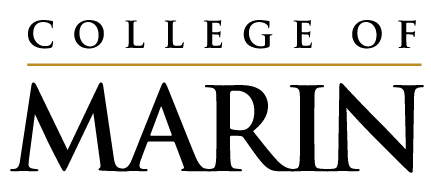 Position Description Questionnaire To fill out this form electronically, simply use your Tab key to move to each shaded field that requires your input (or Shift-Tab to go to the previous shaded field), or you can use your mouse to place the cursor on one of the shaded areas, and then start typing. Each field will automatically expand to fit the amount of text you enter.BACKGROUND INFORMATIONJOB PURPOSEBriefly summarize what you do. What are the primary services or work results you are responsible for providing?Why is this work done?		           			Total:				100%PROBLEM SOLVING  DECISION MAKINGDescribe briefly the typical problems you are responsible for analyzing, evaluating and resolving. What references (policies, guides, codes, other people, etc.) do you use in reaching conclusions and creating solutions?Give examples of decisions you are allowed to make and ones on which your manager must give final approval.Explain the consequences to the department or the College if errors occur in your personal work or the work of staff you supervise.SUPERVISORY AND MANAGEMENT RELATIONSHIPSLeadership of EmployeesCheck the statement below that best describes your supervisory and/or management duties. 	No supervisory responsibilities.	Lead Supervision: assign and review work of other employees for completeness, accuracy and conformance with standards; provide subject-matter expertise to other employees; train new employees; provide orientation to other employees on their assignments; provide input to employee disciplinary actions and performance evaluations.	Project Team Leadership: provide guidance and expertise to professional employees assigned to a project team or special project; guide and direct project team assignments and quality of work; provide input on project team member performance evaluations, but do not exercise full supervisory responsibilities.	Full Supervision: select and train new employees; plan, assign, schedule and evaluate completed work; approve overtime as required; prepare and sign employee performance evaluations; respond to grievances and take disciplinary action, subject to management concurrence and in accordance with College policies.	Management/Administration: plan, organize, implement and administer a department, unit or functional program through subordinate supervisors and/or managers; coordinate and integrate functional responsibilities with other departments to achieve efficient, effective and customer-responsive performance; supervise direct subordinates and oversee and direct the completion of work programs by staff under their supervision; provide second or third level responses to grievances; provide management oversight of employee disciplinary actions.Percentage of time you spend in performing supervisory or management duties:      Supervision You ReceiveCheck the statement below that best describes the type of supervision you receive in carrying out your assigned responsibilities.	Detailed instructions on new types of assignments; most work is reviewed in progress for adherence to standards, guidelines, soundness of judgment and conclusions and accuracy.	Purpose, desired results and general approach to assignments are outlined; deviations from guidelines must be referred to supervisor/manager; routine or recurring work reviewed on occasion; other work reviewed for technical adequacy, soundness of judgment and conclusions, and conformance with standards, practices and precedents.	Purpose and desired results are discussed; deviations from guidelines and procedures are reviewed at my discretion; recommendations on important issues are reviewed for policy considerations; subject-matter instruction and direction are not given unless requested.	General objectives and operational boundaries are discussed; problems related to objectives and boundaries are reviewed; subject-matter instruction and direction are typically not given; decisions and recommendations are reviewed for compliance with policy and standards/legal requirements and for results achieved.	Only major issues and projects that affect departmental or broader College issues or goals are discussed; decisions are reviewed for the quality and effectiveness of results achieved, compliance with all relevant legal requirements and impacts on College operations and service.TYPES OF INTERPERSONAL CONTACTSDescribe the types of contacts you have with other individuals within the College and with individuals not employed by the College. Briefly describe the nature and purpose for the contacts, the level and complexity of the information dealt with and their frequency.RECORDS  REPORTSDescribe any major records and/or reports you regularly prepare, update or maintain.PHYSICAL AND MENTAL DEMANDS & ENVIRONMENTAL CONDITIONSThink about the duties you perform on a daily basis, then click on the applicable boxes for the Physical and Mental Demands and Environmental Conditions that are involved in carrying out those duties. ADDITIONAL INFORMATIONPlease review your questionnaire to be sure it fully describes all important aspects of your responsibilities and job requirements. Provide additional information here (or on supplemental pages) on any element of your position not adequately covered on the previous pages.EMPLOYEE SIGNATUREThe information provided in this questionnaire is complete and accurate to the best of my knowledge.			Signature						DateFull Name:      Classification Title:       Department:      Working title (if any):       Division/Program:      Work phone number:      Primary Work Location:      Work days/hours:      Length of time at College:      Length of time in present assignment:      Name and title of immediate supervisor/manager:      Name and title of immediate supervisor/manager:      SUPERVISION EXERCISEDIf you supervise employees, how many?	Directly	         Through others       If you supervise employees, how many?	Directly	         Through others       Name of unit(s) and classifications you supervise/manage on an annual basis:      Name of unit(s) and classifications you supervise/manage on an annual basis:      Position Functions & Responsibilities(List major tasks for each function performed)% TimeFrequency: Daily, Wkly, Monthly, AnnuallyKnowledge, Skills & Abilities Required; Special Licenses or CertificationsEquipment, Technology or Materials Used1.      2.      3.      4.      5.      6.      7.      8.      Types of Internal & External ContactsNature, Purpose & Complexity of ContactsFrequency of ContactsName/Type of Record/ReportFrequency PreparedSent toPhysical Activity	Stand		 	Walk 	Sit			 	Talk   Use hands to finger, handle or feel  Repetitive movement of hands, wrists or feet  Climb or balance  Stoop, kneel, bend, crouch or crawl  Reach with hands or arms  Taste or smell  Drive a vehicleWeight Lifted or Force Exerted in Pushing, Pulling or Throwing  Up to 10 pounds  11 to 25 pounds  26 to 50 pounds  51 to 100 pounds  Over 100 poundsVision Requirements  Close vision (20 inches or less)  Distance vision (20 feet or more)  Use of both eyes (field of vision)  Ability to distinguish basic colors and/or shades  Depth perception  Peripheral vision  Ability to adjust focus  Ability to view small-font words/ symbols on computer monitor for extended periodsHearing RequirementsMental Demands (learned mental skills or conditions that call for mental discipline)Environmental (Working) Conditions  Ability to hear telephone conversations  Ability to hear in-person conversations under normal office conditions  Ability to hear signal warnings while operating and/or working around moving equipment  Ability to differentiate operating equipment sounds  Oral/written communication  Read documents or instruments  Analyze and solve problems  Interpret data or information  Observe  Use math/mathematical reasoning  Learn and apply new information or skills  Highly detailed work  Changing, intensive deadlines  Constant interruptions  Multiple, concurrent tasks  Frequent contact with students and/or the public  Deal with dissatisfied/abusive individuals  Deal with elected officials and/or other departments’ management  Wet, humid conditions (non-weather)  Work near moving mechanical parts  Work near moving equipment  Work near heavy traffic  Work on ladders/scaffolding or in high, precarious places  Work in confined spaces  Work on uneven or slippery surfaces  Fumes or airborne particles  Toxic or caustic chemicals  Biological hazards  Outdoor weather conditions  Extreme heat and cold  Risk of electrical shock  Risk of radiation  Exposure to heavy vibration  Loud or prolonged noise levels  Wear breathing apparatus